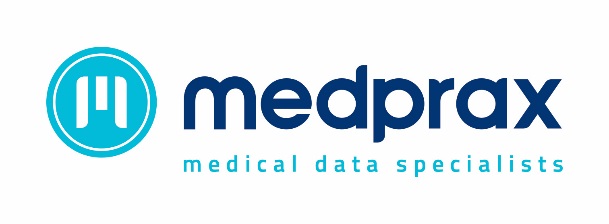 2017 Medical Aid ChangesBankmedThe PMB option has been renamed to the Essential Option. BestmedPulse 1Bestmed will do their own administration of the Pulse 1 option, this option is no longer administered by CareCrossPulse 2Bestmed will also administer Pulse 2, this option is no longer part of ONECARE.BonitasLMS and Bonitas amalgamate.A new option BonComplete has been introduced and the Hospital Plus and Hospital Standard options from LMS are now under Bonitas.CamafCamaf is introducing the Family Practitioner Network and members on the Network Choice option will be required to use this network to obtain full coverage.CommedAcute and Chronic claims for the Roots option must be submitted to Carecross.Compcare WellnessA new savings option Unisave is being introduced.The Mumed ED Network option is to be discontinuedDiscovery Medical AidSmart Plan – The Original Smart Plan is renamed Classic Smart and a new option Essential Smart is introduced.Fedhealth Medical SchemeThe Ultima 200B option is renamed to Maxima Advanced3 new options are introduced, Maxima Basis Grid, Maxima Saver Grid and Maxima Core Grid.GemsEmerald Value Option (EVO) introduced for 2017Momentum HealthMembers on Momentum Ingwe and Health4me can also consult with practitioners on the Momentum CareCross General Practitioner Network.NammedThe Access option becomes the Basic option.NetcareDiscovery health will now be the administrator of Netcare Medical SchemePan African Managed CareNew Wesmart Scheme added under Pan African.  Pick n PayPick n Pay introduces a new Primary Option and the network provider is Carecross.Platinum Health Medical SchemeThe Platsave option has been discontinued and for the PlatCap option members can utilise Platinum health DSP’s and the CareCross Network.Resolution HealthTwo new options are being introduced :  Millenium Select and the Progressive Flex Plus Option.  The Classic option is to be discontinued.SamwumedMedicine claims for this scheme are administered by Medscheme	SelfmedSelfnet Essential a new Carecross option has been introduced.SizweThe Hospital Care plan for major medical expenses only has been introduced.TopmedThe following options will be changing their names:Rainbow Comprehensive to ComprehensiveProfessional to ExecutivePaladin Comprehensive to FamilyHospital to Essential.Witbank CoalfieldsIn Hospital Claims for the Comprehensive and the new Midmas option will be processed by Universal Healthcare.Ntsika a new low cost network option will be administered by Universal..